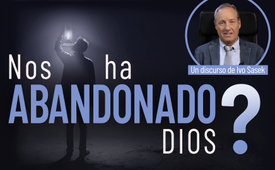 ¿Nos ha abandonado Dios?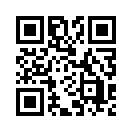 Incluso los cristianos serios se hacen cada vez más esta pregunta porque, a pesar de la aparición del Anticristo, no se producirá ni el esperado regreso de Cristo ni el redentor "rapto al cielo". Lo que Ivo Sasek ya explicó detalladamente en un concilio internacional en 2009, lo resume aquí en sólo una hora. Déjate llevar a la fuente de fuerza y poder ilimitados, porque el ansiado rapto tendrá lugar de forma "algo" diferente a la esperada: ¡a través del regreso de Cristo EN TI!Veréis, la sola pregunta:  "¿Nos ha abandonado Dios?" indica que algo ha cambiado drásticamente en nuestra sociedad.
Lo que significa que el mundo está en crisis.
Y esta crisis es tan masiva que incluso los cristianos empedernidos están empezando a dudar de Dios, al igual que los temerosos de Dios.
Y con las respuestas que estoy dando hoy aquí, estoy considerando principalmente a aquellos que creen sinceramente y confían en Dios.
Pero las primeras respuestas que doy sobre el tema van dirigidas a todas las personas, especialmente a las que piensan poco o tal vez nada de Dios, que no quieren saber nada de nada.
Porque ellos también han estado utilizando el nombre de Dios cada vez con más frecuencia en los últimos años.
Sobre todo desde el 11 de septiembre de 2001, el famoso 11-S.
  Sabéis, cuando a la hija de Billy Graham le preguntaron en televisión sobre los atentados terroristas en el World Trade Center de Nueva York.
Le preguntaron:  "¿Cómo pudo Dios permitir tal cosa?"
Entonces Anne Graham dio la siguiente respuesta. La citaré una vez.
Dijo:  "Estoy convencida de que Dios está tan dolido por estos acontecimientos como nosotros, pero durante años le hemos dicho que salga de nuestras escuelas, nuestros gobiernos y nuestras vidas.
Y como Dios es un "caballero", creo que se ha retirado tranquilamente.
¿Cómo podemos esperar que Dios nos bendiga y nos proteja si le pedimos que nos deje en paz?". Cita final de Anne Graham.
Y además de esta afirmación, que muestra claramente lo que aflige a nuestra sociedad, se han hecho otras observaciones dignas de mención, que también me gustaría añadir a mis propios comentarios sobre la cuestión de "si Dios nos ha abandonado":
    Verán, la expulsión de Dios de todas nuestras escuelas y sistemas estatales ha cobrado visible impulso, desde el momento en que personas como Madalyn Murray O'Hair insistieron en que ya no querían oraciones en las escuelas, por ejemplo.
Y simplemente estuvimos de acuerdo. Por cierto, Madalyn Murray fue asesinada poco después.
    Y entonces alguien sugirió que la Biblia dejara de leerse en las escuelas.
La Biblia dice: ¡No matarás, no robarás y amarás a tu prójimo como a ti mismo! Y nosotros ... estamos de acuerdo.
    Entonces un tal Dr. Benjamin Spock dijo que debíamos abstenernos de los castigos corporales si nuestros hijos no nos obedecían, porque su pequeña personalidad podría verse afectada negativamente y dañaríamos su autoestima.
Pensamos, bueno, un experto debe saber de lo que habla y dijimos:  "Bueno, qué caramba."
Sin embargo, el hijo del Dr. Spock se suicidó poco después.
    No obstante, también acordamos que la citada declaración no sólo debería aplicarse a las escuelas, sino también a los padres.
Esto significa que ni los profesores ni los padres deben estar autorizados a "tocar" de ninguna manera a los niños desobedientes.
    Y entonces alguien dijo:  "Permitamos que nuestras hijas aborten, incluso sin el conocimiento de sus padres". Y nosotros dijimos:  "Bueno, qué caramba".
    Después, algunos miembros inteligentes del consejo escolar volvieron a ponerse de acuerdo:
 En algún momento, nuestros chicos lo harán de todos modos.
Así que démosles preservativos si quieren y no hace falta informar a los padres.
Y así pueden desahogarse y divertirse como quieran. "
¿Y qué hicimos? Volvimos a ponernos de acuerdo.
    Y entonces algunos de nuestros más altos cargos electos lo hicieron saber:
  "No es importante el tipo de vida privada que llevemos como políticos.
Lo principal es que hagamos bien nuestro trabajo".
Y dijimos, bueno, qué caramba, y pensamos que no importaba lo que nadie, incluido el presidente, hiciera en su tiempo libre mientras hiciera bien su trabajo y la economía funcionara. ¿Lo veis?
     Y entonces a alguien se le volvió a ocurrir la idea de imprimir revistas con fotos de mujeres desnudas y llamarlo'  "admiración natural por la belleza del cuerpo femenino".
Y dijimos:  "Bueno, qué caramba".     
Entonces alguien llevó esta admiración natural un paso más allá y publicó fotos de mujeres y niños desnudos en Internet, de modo que hoy cualquiera puede verlas.
Y nos dijeron que eso era libertad de expresión, y volvimos a estar de acuerdo.
    Entonces alguien del negocio del entretenimiento sugirió:
 "Lancemos programas de televisión y películas que contengan violencia, homosexualidad y libertad sexual, y grabemos música que llame a la violación, las drogas, el suicidio y el satanismo. "
Y pensábamos que sólo era un entretenimiento y que no tenía ninguna mala influencia seria porque, al fin y al cabo, no se tomaba en serio, y todos estábamos de acuerdo. Bueno, qué caramba".
    Y ahora, ahora nos preguntamos por qué de repente nuestros hijos no tienen conciencia, por qué ya no saben distinguir el bien del mal y por qué no les molesta matar a sus compañeros, incluso a sus profesores, a sus padres o incluso a ellos mismos.
Pero probablemente podamos explicar este hecho si pensamos seriamente si no tendrá mucho que ver con que "RECOGEMOS LO QUE SEMBRAMOS"? ¿Lo entendéis?
    Ahora vamos paso a paso en un tema que alcanzará una profundidad con la que sabemos que podéis tener problemas.
Pero tenemos que hacerlo porque está muy relacionado con este tema.   
  De todos modos, quien pregunte en nuestros días:  "¿Por qué Dios permite esto?", respondo en primer lugar:  "¿Por qué realmente dejamos que todo esto suceda?"
Si es así, en el mejor de los casos hemos abandonado a Dios, ¡y no Dios a nosotros!
    Y ahora estoy hablando cosas a todos los cristianos, pero también a otras personas temerosas de Dios.
Os pido que tengáis un corazón amplio para esta amplitud que ahora abro aquí, para que no sólo nosotros como cristianos, sino todas las personas que se ven afectadas por lo mismo, puedan sacar algo de ello.
    Además del hecho de que todos hemos aceptado estos desarrollos desalentadores sin resistencia, una cuestión aún más importante y más elevada nos obliga a hacernos la pregunta:  "¿Nos ha abandonado Dios?"
  Pedimos esto por la única razón de que se nos ha enseñado desde hace más de 2000 años que el hombre sin ley y malvado debe surgir en este mundo, pero que las personas piadosas recibiremos ayuda de lo alto a su debido tiempo.
Y esta ayuda de lo Alto no sólo se nos ha prometido a los cristianos, sino en principio a todos los creyentes de todas las religiones, incluso de ideologías filosóficas y esotéricas.
    Pero para nosotros los cristianos, es Jesús el que vuelve, el que se supone que vuelve, desde el cielo, con todos sus ángeles, para liberarnos aquí abajo del poder mundial del Anticristo.
Así que no somos los únicos, como ya he dicho. Lo mismo ocurre con los musulmanes.
Sólo que su esperanza no es sólo Jesús, sino el Mahdi.
Él también vendrá del cielo para limpiar el desorden de aquí abajo por nosotros.
Para los esotéricos, son los extraterrestres los que nos transportan a sus naves espaciales y se llevan todo tipo de cosas y a nosotros de esta hora tan difícil.
  Para gran parte del mundo en las últimas décadas, eran los estadounidenses los que debían "bombardear" la paz democrática de los pueblos oprimidos dictatorialmente. ¿Lo entiendéis?
Los estadounidenses también volaban siempre desde el cielo, con ejércitos enteros de sus cazas y todo su equipo de guerra.
Cuando Jesús no vino de la forma esperada siglo tras siglo, la falsa esperanza de los cristianos acabó por extenderse a Israel.
De repente, según Romanos 11, Israel iba a resucitar y convertirse en una potencia mundial.
Por eso, organizaciones misioneras como Midnight Cry llevan décadas proclamando la salvación en cada nuevo misil y en cada nuevo avión de combate israelí.
Hasta el día de hoy, los cristianos no se han dado cuenta de que el Estado de Israel, por ejemplo, fundado en 1948, es puramente un producto de la masonería.
Hay mucho que decir al respecto. En Kla.TV arrojamos luz sobre ello.
  Pero la cúpula masónica está abiertamente comprometida con el satanismo. Ya lo sabéis.
Y podría seguir así indefinidamente.
  Vamos a la izquierda. La izquierda está esperando a que se restaure su poder rojo de la hoz y el martillo.
También tienen puestas sus esperanzas en nuevos políticos que los dirijan.     
En resumen, sin embargo, siempre vemos la misma imagen en todo el mundo:
La gran mayoría de la gente está tirada en el suelo, completamente impotente por así decirlo, frente a la amenaza cada vez más grave que surge de alguna parte.
Sí, que sólo la ayuda de fuera, la ayuda de arriba puede salvarlos.
  Y esta esperanza ilusoria, porque en la práctica y en la hora más difícil siempre es desafortunada, siempre se hace añicos de nuevo. ¿Por qué?
Porque no llega ayuda de arriba, como era de esperar, sino sólo más bombas, más misiles, más amenazas, rayos, desastres medioambientales y meteorológicos.
Más y más terremotos, chemtrails, plandemias y así sucesivamente. Se podría seguir todo el día.
    Y lo que ha fallado, digo yo, es siempre uno y el mismo con todo tipo de personas, con todo tipo de religiones, con todo tipo de ideologías o políticas. ¿Qué es?
  ¡Todos hemos malinterpretado y malinterpretamos nuestros libros de texto, nuestros libros religiosos!
Como pueblo llano, por ejemplo, hemos entendido y malinterpretado las reglas del juego político.
Todos cometimos el mismo error. ¿Cuál?
No entendíamos realmente el compromiso que nos pedíamos a nosotros mismos. ¿Lo comprendéis?
    Como personas sencillas y democráticas, simplemente hemos delegado todas las responsabilidades que deberíamos tener como pueblo en nuestros representantes: nuestros partidos.
En lugar de darnos cuenta de que una democracia requiere que cada uno de sus ciudadanos se ocupe en detalle de los problemas del pueblo -y, por tanto, conozca su entorno-, hemos permanecido pasivos.
  En lugar de sufrir los dolores de parto de cada problema que surgía para encontrar soluciones reales, nos divertíamos en todo tipo de fiestas.
Como cristianos hasta las fiestas de adoración. No te ofendas cuando digo eso.
Pero no abordamos prácticamente nada. ¿Entiendes?
Otros incluso salían a tomar cerveza y nos atiborraban de todo tipo de drogas y productos farmacéuticos. Así lo hacía la gente.
    En lugar de asumir la responsabilidad de resolver los problemas, estudiando los problemas que se planteaban, también estudiábamos todo tipo de folletos y programas de televisión. ¿Lo entendéis?
Pero sólo quienes siguen el ritmo de la evolución de este mundo pueden tener voz y voto democráticamente.
Nunca debes transferir tus responsabilidades personales a ningún representante o dirigente. Eso es lo que intento decir.
Sólo se puede votar a los representantes de las personas adecuadas si se les conoce a fondo.
Pero todo ese conocimiento se nos ha escapado categóricamente. Nosotros, los cristianos, en su mayoría.
Y así nos hemos ido alejando cada vez más de los verdaderos problemas de este mundo, hemos incumplido nuestra misión de luz y sal, podría decirse, y hemos permitido que surjan todo tipo de individuos que ahora también distorsionan a su antojo los resultados de nuestras elecciones.
    Los piadosos de todo tipo, pero ahora añadiré a los esotéricos y a los ideólogos, nunca entendimos realmente que nuestros maestros no vinieron para que pudiéramos aclamarlos durante siglos después. Nadie quería eso.
Y posiblemente nos sigamos machacando la cabeza sobre quién de nosotros tiene o tuvo el más humilde y mejor maestro.
Yo digo:  "¡Cualquiera que sea el maestro que haya surgido o aparecido aquí abajo, cada uno de ellos tenía el único objetivo de hacernos a nosotros, la gente común, maestros también!" "
¿Lo entendéis?      No importa la especie.
Esto es lo que quería Jesús, esto es lo que quería Mahoma, esto es lo que quería Lao-Tse, esto es lo que quería Buda, ¡nombra a quien quieras!
Incluso el profesor de karate, el profesor de kung fu. Todos quieren convertirte en un maestro.
Pero los hemos degradado a meros objetos de culto. ¿Entendéis? Degradados, no exaltados.
Nosotros los cristianos llevamos pequeñas cruces, Jesús en cadenas alrededor del cuello, los judíos llevan a su legislador en cintas en el cinturón o como una cajita en la frente.
Pero ya sea en el cristianismo, el judaísmo u otras religiones.
Encontramos reliquias, imágenes y estatuas por todas partes, ya sean de Jesús, Buda u otros fundadores religiosos. ¿Qué hacemos en realidad?
Veneramos objetos sagrados, recuerdos sagrados, incluso muros sagrados, piedras sagradas, lugares a los que peregrinamos.
Cruces santas, aguas santas, sólo se puede enumerar.
Amuletos de la suerte de todo tipo - y ya ves, todo este culto religioso proclama un mismo destino o miseria.
Buscamos la ayuda de nuestros maestros, buscamos la ayuda de arriba, del cielo, hasta la ayuda de ídolos tallados o moldeados por nosotros mismos.
En cualquier caso, siempre buscamos ayuda fuera, y en último lugar, y ahí está el problema, ¡en último lugar buscamos ayuda dentro de nosotros mismos!
Ese es el quid de la cuestión. ¿Lo habéis entendido?
Para nosotros los cristianos, por cierto, esto es particularmente extraño, puesto que Jesús ya había dicho a la mujer samaritana en el pozo - cito Juan 4:14:
  "El que beba del agua que yo le daré, no tendrá sed para siempre, sino que el agua que yo le daré se convertirá EN ÉL - EN ÉL - en un manantial inagotable que da vida eterna."
    Ves, Jesús insistió en que lo que nos da se convierte en una fuente dentro de nosotros.
Nosotros mismos nos convertimos en el flujo de salida. La ayuda viene de nosotros mismos. La pone él en nosotros. ¿Lo ves?
Ahora estamos hablando de este tema en todo este pasaje que les estoy presentando aquí.
Pero me gustaría empezar poco a poco para que por fin aprendamos a entender el regreso de Cristo - el regreso de Cristo en nosotros. Pero vayamos poco a poco.
Verás, todos los fundadores religiosos y maestros ideológicos, empezando por Jesucristo, siempre han proclamado la verdadera ayuda de tal manera que en realidad viene de Dios o del cielo, pero quiere materializarse en nosotros, en nosotros y a través de nosotros.
Este es el resumen hasta este punto.
Y es precisamente este mensaje el que se nos ha escapado literalmente de las manos.
Y entonces, porque todos nuestros maestros han sido asesinados o han muerto de otra manera, esperamos que vuelvan a su antigua manera. Todos juntos a sus maestros.
Pero todos querían volver a través de nosotros. No me cansaré de repetirlo.
    Y además, ahora demuestro esta idea básica, de hecho, esta preocupación básica o intención principal, de la Biblia. Y cualquier otro tipo de persona debería hacer lo mismo.
  Deduzcan lo que ahora digo de la Biblia de sus propios libros de texto o religiosos, de sus propias tradiciones y doctrinas.
Simplemente no sigas cometiendo el mismo error que todos hemos cometido a lo largo de los siglos.
La expectativa de nosotros los cristianos de que Jesús vendrá del cielo en un paseo en solitario, por así decirlo, acompañado de miríadas de ángeles, para juzgarnos en nuestro lugar aquí abajo, es tan errónea como la expectativa de los musulmanes, por ejemplo, que se ponen esos pantalones anchos porque han entendido que Mahoma volverá como un parto de varón.
Lo diré otra vez:   "Si algún maestro viene de nuevo, no quiere nacer de nuevo en cualquier pesebre o incluso pantalones.  " Estos son símbolos, en su mayor parte.
Este símbolo con el nacimiento masculino sólo apunta a lo sobrenatural y a lo divino, al acontecimiento divino que sucede dentro de nosotros, igual que en su día lo hizo el nacimiento virginal.
Debemos volvernos masculinos, por así decirlo, eso significa crecer hacia la forma del maestro nosotros mismos.
Pero nuestros maestros, en última instancia, quieren volver en todas las mujeres, incluso a través de nuestros hijos, ¡comprendes, y desde dentro!
Y esto es exactamente lo que Jesucristo enseñó a la humanidad.
    Dijo lo siguiente a sus 12 apóstoles, sus principales apóstoles, poco antes de su crucifixión:   Juan 16:16:
Él les dijo:  "Estaré con vosotros sólo un poco más de tiempo; entonces no me veréis más. Pero poco después de mi partida volveréis a verme".
    Jesús predijo claramente su muerte.
Por cierto, siglos antes los Salmos, al igual que los profetas de antaño, también predijeron en detalle exactamente cómo vendría Jesús, cómo serviría y cómo sería crucificado.
Por ejemplo en el Salmo 22 e Isaías 53 y muchos otros pasajes.
Pero también nos dice cómo moriría y cómo resucitaría.
También cómo volvería al cielo, de donde había venido.
Sin embargo, sería ir demasiado lejos explicar todo esto aquí.
  Pero el punto real es que Jesús dijo repetidamente exactamente lo contrario de lo que el cristianismo hizo de él durante 2000 años después.
  Por ejemplo, Jesús dijo claramente, léelo conmigo: Juan 16:7:
 "Os conviene que me vaya, porque si no me voy, el Espíritu Santo no vendrá a vosotros; pero si me voy, os lo enviaré. "
Por lo tanto, es útil, dice.
Por un lado, Jesús dijo de sí mismo: ¡Volveré pronto, como en Ap 3,11!
Sin embargo, Él dijo en varias parábolas que tomará mucho tiempo hasta que Él pueda - o haya - establecido Su realeza aquí abajo con nosotros.
Y eso es exactamente lo que ocurrió.
    Mira, 50 días después de Su resurrección, era la fiesta de Pentecostés, Jesús vino otra vez. ¿Entiendes eso?
Jesús ha vuelto.  "Vengo pronto".
Juan 14:18:  "No te dejaré huérfano", dijo Jesús después de todo.  "Voy a ti".
Cuando hoy nos hacemos la pregunta ¿Nos ha abandonado Dios? No, Él siempre ha estado ahí.
Voy a ti - Vino en Pentecostés.
  Juan 14:23 Él dice:  "Yo y mi Padre vendremos a vosotros y moraremos en vosotros."
  ¡En ti! ¡En ti! Tuvo lugar en Pentecostés. En ti.
Jesús dijo una vez: "¡El Padre os enviará su Espíritu!
En otra ocasión dijo: "¡Os enviaré el Espíritu Santo!
Sólo como apunte: Yo y el Padre somos uno y el mismo, dice en otro pasaje, que debe traducirse literalmente.
Jesús es Dios, Jesús es Yahvé en el Antiguo Testamento y Él es Jesús.
Y una y otra vez dice: ¡Voy a ti!
Y así se derramó el Espíritu Santo en Pentecostés.
Ves, ese era Jesús, el Espíritu Santo también es Jesús.
Y así como tú estás formado por espíritu, alma y cuerpo, así el Padre, el Hijo y el Espíritu Santo están formados por una sola persona.
Eres una persona, ¿no?
Espíritu, alma y cuerpo; Padre, Hijo, Espíritu Santo es todo Jesús. Sólo Él.
    Ya ves, y toda la gente que estaba allí orientada hacia Él de repente empezó a hablar en docenas de idiomas diferentes bajo su influencia.
Este es el Jesús retornado.
Los apóstoles, como Jesús, empezaron a curar enfermos, a expulsar demonios en el acto, ¡a resucitar muertos!
Se han producido signos y prodigios, actos de poder sin fin.
Y ahora, de repente, provenían de despreciados recaudadores de impuestos, pescadores y agricultores, ¡todo tipo de personas!
No fueron reconocidos. ¿Por qué?
Porque Dios ha venido del cielo en sus santos, en su Espíritu Santo, porque Jesús ha vuelto.
Pero no para ocupar su lugar, por ejemplo frente a la supremacía de los romanos, como siempre habían pensado.
Sin embargo, Jesús, es decir, Dios, a través de su Espíritu Santo, vino a través de esta gente sencilla para tomar forma en ellos.
Ahora deben ser como ÉL. Lo entendieron muy bien al principio.
En Juan 14,12 dice Jesús:  "En verdad os digo: El que confía en mí hará también las obras que yo hago, y hará obras mayores o más esenciales que éstas, porque yo voy al Padre."
Eso es exactamente lo que dijo Jesús. Pero verás, esta dinámica interior pronto comenzó a aplanarse de nuevo.
Al principio estaba tan claro como el día, Jesús vino EN ellos de nuevo.
Pero entonces comienza a aplanarse, comienzan las persecuciones.
Los apóstoles contrarrestaron esta tendencia con cartas ardientes.
Pablo escribe muy angustiado en Gal. 4:19, léelo conmigo:
  "Por vosotros, mis queridos hijos, sufro una vez más todo el dolor y la angustia que una madre tiene que soportar en el nacimiento de su hijo - hasta que Cristo haya tomado forma en vuestras vidas. "
¿Ves a dónde quieren llegar los apóstoles? Cristo en nosotros.
En Gal. 2,20 lo dice -como no puede decirse más bellamente- con énfasis:
 "Ya no vivo yo, sino que Cristo vive en mí".
En Fil. 3:11 Pablo llegó a escribir  "... si de alguna manera puedo llegar a la resurrección de entre los muertos. "
Porque el Resucitado vive en él, pero no como uno tiene al Tío Pepe en el corazón, entiéndase, sino como el Dios vivo que habita en nosotros, que quiere tener su plena expresión a través de nosotros.
Todo el énfasis de las cartas apostólicas residía en el hecho de que el Espíritu de Dios derramado, llamado el Cristo, debía tomar plena forma en los creyentes.
    En Efesios 4, Pablo dedica un capítulo entero a este nuevo cuerpo, a este organismo de Cristo, también llamado cuerpo de Cristo, que ahora debe crecer hasta alcanzar la plena estatura, la plena madurez como hombre.
Dice:  "Hasta que todos lleguemos a la plenitud de la estatura de Cristo, a la virilidad plena...", así Efe 4, 12-13.
Y así, en las primeras décadas tras la resurrección de Jesucristo y la efusión del Espíritu, los primeros cristianos dejaron literalmente que precisamente este misterio -el Dios vivo derramado en ellos- creciera, se hinchara.
Se hicieron más y más poderosos, más y más espirituales.
Y menos de 70 años después, esta fuerza y poder espirituales habían crecido hasta tal punto que todo el Imperio Romano capituló - tuvo que capitular, hay que decirlo.
Las espadas romanas se reforjaron en rejas de arado, por así decirlo.
El Espíritu de Jesucristo, que siempre ha sido un Príncipe de Paz, simplemente conquistó ese imperio mundial romano, ese imperio mundial que antes había conquistado y absorbido todas las antiguas culturas egipcias, antiguas babilónicas, persas y también antiguas griegas, tan poderoso era Dios en ellos, el retorno de Cristo en ellos, ¿entendéis?
Pero entonces ocurrió algo, y tomó la forma de incitación y calumnia, principalmente desde dentro de sus propias filas. Hubo una persecución masiva de cristianos.
Y, sin querer entrar aquí en las causas y motivos, me limitaré a señalar con el dedo el verdadero punto delicado.
    Porque ahora empezaba a materializarse la segunda escena que mencioné al principio.
Porque Jesús no sólo había dicho de sí mismo que volvería pronto, rápido, pronto.
También dejó claro en varias parábolas que vendrían grandes convulsiones mundiales después de Su partida y antes de Su regreso general y globalmente visible.
No sólo lo describió en la parábola de las diez vírgenes, que esperaron mucho tiempo al esposo, hasta que todas se durmieron, como puede leerse en Mateo 25.
También insinuó su ausencia casi prolongada en la parábola de un rey exiliado.
Él salió, dice, a un país lejano, es decir, estas tipologías, a un país lejano -según la parábola- para establecer un reino para sí mismo, sólo para regresar y establecer su reino en el punto de partida, por así decirlo. Lee en Lucas 19:12.
Luego viene la famosa escena con las libras encomendadas, donde Él dice a Sus subordinados:
Actuad con ella, sed activos hasta que yo vuelva, se lee también en Marcos 13,34.
Todos en esta parábola habían multiplicado sus talentos excepto uno, que permaneció pasivo. Y ahí es donde tenemos que poner el dedo en la llaga.
El maestro que regresó fue inusualmente severo en su juicio. ¿Por qué?
Porque Dios quiere multiplicarse en nosotros, eso es lo que quiere decir esta parábola, a través de nuestra propia acción, a través de nuestro firme conocimiento de que Dios habita ahora en nosotros en toda su plenitud y quiere remodelarlo todo a través de nosotros.
Él quiere multiplicar, los talentos en nosotros deben multiplicarse, ya ves, en nosotros.
Esto significa en lenguaje llano: Dios nos necesita -Él depende de nosotros, se podría decir en términos humanos. ¿Por qué?
Porque Él ha conectado el camino de la restauración total EN NOSOTROS.
No fue ÉL quien nos dejó, sino nosotros quienes lo dejamos a ÉL. Tenemos que verlo desde este punto.
Dios nos espera, como nosotros le hemos estado esperando todo este tiempo.
Como también está escrito en Colosenses 2:10 o en Efesios 1:  "Y en Él habéis sido hechos completos", literalmente.  "Él es la cabeza de toda autoridad y poder".
O entonces otra vez en Heb. 10:14 el escritor dice:  "Porque con una sola ofrenda - número de palabra - ha perfeccionado para siempre a los que están siendo santificados."
Con estas parábolas, Jesús no hablaba de otra cosa que de su proceso de llegar a ser en nosotros, dentro de nosotros;
desde el momento de Su muerte, Su regreso en Pentecostés en el Espíritu Santo, hasta Su formación orgánica en la totalidad de Sus discípulos - en Su nuevo cuerpo, se podría decir, a través de Su nuevo cuerpo.
Es decir, hasta que sus creyentes hayan permitido que la persona de Dios crezca tanto en su interior que el reino de Dios se haya convertido en una realidad mundial en ellos y a través de ellos.
Jesús predijo claramente que estos procesos de maduración tendrían lugar desde el cielo.
Invisible para el ojo humano. ¿Comprendéis?
En esta parábola, Jesús fue a una tierra lejana, es decir Aquel que sube al cielo y desde la realidad celestial obra todo en nosotros, invisible al ojo humano.
  "Por lo tanto, el reino de Dios no vendrá de tal manera que pueda ser observado". Jesús lo dijo claramente.
Así respondió a los fariseos en Lucas 17:20, por ejemplo, cuando le preguntaron:  "¿Cuándo vendrá el reino de Dios?"  "¿Cuándo?" o "¿Cómo?", le preguntaron también.
Así, de las diez vírgenes que esperaban al esposo, cinco no se dieron cuenta de su llegada, ¿comprendéis?
Y este proceso ha durado siglos. Por eso muchos se preguntan:  "¿Nos ha abandonado Dios?"
Pero la mayoría de los cristianos hasta ahora sólo han administrado la religión, diversas reliquias, doctrinas, credos y todo tipo de estatutos.
Sin embargo, un pequeño número de cristianos siempre ha comprendido el verdadero significado del retorno de Cristo, es decir, Cristo en nosotros.
Cristo quiere venir de nuevo en todos nosotros, también en Col. 1,27 está escrito:
  "Dios quiso dar a conocer a las naciones", presten atención, a las naciones, "cuáles son las riquezas de la gloria de su misterio en ellas", en las naciones, entendéis, "y eso es Cristo en vosotros, la expectativa de gloria."
Así que tenemos la misión, la tarea de enseñar a las naciones que Dios ya habita en ellas y despertar esta esperanza, que esta espera de gloria está amaneciendo en ellas.
    Sin embargo, el retorno de Cristo es un proceso que crece orgánicamente desde dentro y que tuvo que tardar siglos en adquirir su plena forma y madurez.
Y esto es porque debemos madurar como un organismo completo en Dios.
Dios en nosotros, obrando mediante sus virtudes divinas, mediante la voluntad de Dios en nosotros, su voluntad en nosotros, es decir, mediante sus perfecciones en nosotros.
  Por eso ya dijo Jesús en Nazaret en Mt 5,48:   "¡Tenéis, pues, que ser perfectos, como vuestro Padre celestial es perfecto!".
Este es el nivel que Él ha establecido, Dios encarnado, el perfecto en nosotros.
Así que Jesús, el Maestro, no sólo quería convertirnos en personas que se comportaran virtuosamente.
Más bien, Jesús quería que nosotros mismos nos convirtiéramos en virtud, ¡que nosotros mismos nos convirtiéramos en virtud!
Ser las perfecciones de Dios en nosotros, no creer en ellas, ¿comprendéis? ¡Perfectos como es perfecto el Padre que está en los cielos!
Pero debido a que todos estos procesos de maduración primero tienen lugar y han tenido lugar en la mente, en el corazón, en secreto, la gran mayoría de los cristianos lamentablemente han pasado por alto esta conexión.
Los primeros apóstoles nos advirtieron seriamente antes de su partida que vendrían falsos maestros como lobos vestidos de ovejas para destruir el rebaño, como leemos en Hechos 20:29.
Y eso es exactamente lo que ha pasado: Han traído deliberadamente falsas doctrinas al mundo.
Qué falsas enseñanzas eran éstas, por ejemplo: nos machacaban, que Jesús tenía que volver del cielo como un individuo.
Y le han dado la vuelta a las palabras de Jesús.
Porque Jesús enfatizó claramente cómo en Su regreso, literalmente en el texto original, Él siempre estará en Su aparición o en Su presencia, ESTARÁ, no vendrá, SERÁ:
A saber, como la luz que brilla desde todos los lados al mismo tiempo.
Lc. 17,24 leemos juntos aquí. Dice: " Como el relámpago que brilla de un extremo a otro del cielo, así será el Hijo del hombre en su día".
Enfatizadlo vosotros mismos. Esta es una palabra muy importante, este es Su estado como Él es.
Esto significa que cuando Él haya alcanzado la madurez en nosotros, aparecerá desde los cuatro puntos cardinales al mismo tiempo.
¡Cómo el relámpago lo ilumina todo de este a oeste! A través de todos juntos, a través de ti, de nosotros.
Pero los falsos maestros han convertido este ser en un magnífico acontecimiento de retorno en solitario.
Ese es nuestro problema, por eso gritamos: "¿Nos ha abandonado Dios?".
No, Él no nos ha abandonado, Él vive dentro de nosotros y espera hasta que se le permita salir.
A través de esta falsa doctrina nos han entrenado para nunca aceptar a Jesús en ningún plural, porque Jesús dijo que sí, citan Mt. 24 del versículo 23:
 Pero ahí está escrito -dicen-: Si alguien os dice: 'He aquí el Cristo', o 'Ahí está', no lo creáis. Si os dicen: 'He aquí, está en el desierto', ¡no salgáis! ¡He aquí, en las cámaras! ¡No lo creáis!
Porque como el relámpago que sale del oriente y se muestra hasta el occidente, así será la venida, o la presencia literalmente, del Hijo del Hombre. "
    Ves, Jesús dijo exactamente lo contrario de lo que nos han metido en la cabeza durante siglos estos pervertidores.
Ha subrayado que nunca volverá como persona individual, como dice en este texto, igual que el Papa.
Eso es lo que dice en este texto. Igual que el Papa. ¿Entendéis?
Sin embargo, el cristianismo ha corrido detrás de todos y cada uno de los papas como representantes de Cristo.
Uno ha llamado a cabo: Cristo está en el tabernáculo, entendéis, y ya todo el mundo está tragando estas pequeñas obleas redondas en la iglesia del desierto fuera, donde ningún espíritu fluye - vosotros entendéis ...
Pero en 2 Tesalonicenses 1 nuestro apóstol de los gentiles Pablo enseñó claramente que Cristo vendrá otra vez para ser admirado y glorificado en Sus santos.
Así que Él no ha de ser glorificado sólo por nosotros, sino que la gente ha de glorificar a Dios porque ven a Dios en nosotros, al Retornado en nosotros.
    Jesús nos enseñó a orar de antemano:
Venga a nosotros tu reino, venga a nosotros tu reino, como en el cielo, así en la tierra. ¡En la tierra! ¿Entiendes?
  ¡No es Dios quien nos ha abandonado, sino nosotros quienes le hemos abandonado a Él!
Mientras que Jesús y todo el cielo siempre están esperando, han estado esperando, para descender a la tierra desde arriba con el fin de restaurar todo aquí abajo en nosotros y a través de nosotros, ¡toda la cristiandad ha estado luchando durante 2000 años para llegar al cielo!
    ¿Ves la contradicción? El cielo quiere bajar, nosotros queremos subir.
  Sí, las persecuciones y los diversos falsos maestros han torcido literalmente la mente de los cristianos. Eso fue todo.
Han dejado su esperanza en sí mismos y se han apoyado en su padre que está en el cielo.
En lugar de esperar toda la fuerza y el Espíritu de Dios para venir a través de ellos en tiempos de necesidad, el cristianismo se ha echado de bruces.
¿Acaso los cristianos clamamos como niños pequeños por el papá en el cielo y anhelamos un rapto salvador al cielo?
Sí, así es, Pablo habló de nosotros siendo arrebatados en el Rapto. ¿Pero arrebatados a dónde?
Léelo en las Escrituras. El texto original nos lo dice claramente, pero también lo vemos claramente en el español:
Arrebatado al reino del aire, en las nubes dice allí.
Literalmente dice donde reinaremos junto con Cristo. ¿Dónde está el reino del aire?
Pero después fuimos niños de pecho, indefensos e impotentes de espíritu. (1 Tes. 4:17)
Pero antes de eso, Pablo testificó en todas sus cartas que ya hemos sido trasladados con Cristo a los lugares celestiales.
Búscalo en Ef. 2:6-8: Leámoslo juntos.
  "Dios nos ha resucitado y nos ha hecho sentar con él en el mundo celestial en Cristo Jesús... ". ¿Por qué?
   para mostrar en los siglos venideros las sobreabundantes riquezas de su gracia en bondad para con nosotros en Cristo Jesús. Porque por gracia habéis sido salvados".
No dice: por gracia. La gracia, para que -en otras palabras- la gracia se hinche en nosotros hasta que todas las riquezas de Dios se hagan visibles a través de nosotros, eso es lo que está escrito aquí y no venimos del reino del aire, volvemos del cielo con Él.
Él en nosotros. Todo esto -el cielo dentro de nosotros- ha tenido lugar.
Pero ahora se acerca, se abre paso en el aire, lo hemos leído aquí.
  Sí, hemos estado conectados con Dios en el cielo en espíritu durante siglos, y eso es algo que tenemos que entender.
Tal como Jesús oró en su oración sumosacerdotal en Juan 17: Así como el Padre estaba en Él, dice, así también el Padre debe estar en nosotros. De eso se trata exactamente.
Pero no de la misma manera, lo diré otra vez, que tienes a un viejo padre en tu corazón, por ejemplo, o al "tío Pepe".
Todos deberíamos llevar a Dios dentro de nosotros como una persona real y viva.
En otras palabras: Dios quiere formarse plenamente en nosotros, aquí abajo, para completar su obra, la restauración de toda la creación, a través de nosotros.
Dios nos espera. Esto es también lo que se dice en Romanos 8.
Por favor, aseguraos de leer este capítulo de nuevo. Está escrito allí textualmente:
  "¡La creación entera no está esperando a un Jesús solitario del cielo, está esperando la revelación, la revelación de los hijos de Dios!".
Sí, que ellos restauren toda la creación.
Sí, incluso, y ahora se está poniendo serio, por favor, abróchaos los cinturones de seguridad, especialmente vosotros cristianos:
De hecho, Dios quiere llevar a cabo todo el juicio mundial a través de nosotros, de nosotros los humanos comprometidos con la justicia.
  Es por eso que Jesús podía decir por un lado:  "Yo no juzgo a nadie", léase Juan 8:15.
Así que Él, como individuo, no juzga a nadie - y por otro lado Él ha testificado en Juan 5:22
 "Ni siquiera el Padre juzga a nadie", y ahora viene, "sino que ha dado todo el juicio al HIJO".
    Podrías preguntar aquí como Gretchen:   "Sí, ¿qué es verdad ahora?", podríamos preguntar.
Si ni el Padre ni Jesús juzgan como individuos, ¿quién es ese Hijo al que se le da todo el juicio?
Ningún pasaje, digo yo, ha escapado probablemente más a la conciencia del cristianismo que éste.
Sin embargo, los apóstoles de Jesucristo ya predicaron claramente en la resurrección de Jesús quién es este Hijo a quien se ha encomendado todo juicio.
No es Jesús de Nazaret como individuo, sino el Cristo resucitado en combinación con Su nuevo cuerpo de lo que hemos estado hablando aquí todo el tiempo.
Puedes leerlo todo palabra por palabra en Hechos 13:30-33.
Mira lo que dice aquí:   "Pero Dios resucitó a Jesús de entre los muertos", ese es el sermón de la resurrección, ¿entendéis,   "Pero Dios resucitó a Jesús de entre los muertos, como también está escrito en el segundo Salmo":
Tú eres mi hijo, HOY TE HE ENGENDRADO.  " ¿Bien leído, bien entendido?
Hoy, en el día de la resurrección de Jesucristo y no en el vientre de María, Dios ha engendrado aquí a este HIJO, del que también dice el 2º Salmo que se le dará todo el juicio sobre el mundo.
Leamos algunos extractos más de este 2º Salmo. ¿Por qué?
Para que podamos encontrar el camino de vuelta a Dios y a nuestra propia vocación.
Porque no es Dios quien nos ha abandonado, sino nosotros quienes le hemos abandonado a Él, no puedo sino subrayarlo una y otra vez.
Si no volvemos a nuestra vocación aquí, seguiremos buscando a Dios y no lo encontraremos.
Mira lo que dice el 2º Salmo sobre este hijo:
"¿Por qué se rebelan las naciones
y en vano conspiran los pueblos?"
"Los reyes de la tierra se rebelan;
los gobernantes se confabulan contra el Señor
y contra su ungido."
"¡Rompamos sus ataduras", dicen, "desprendámonos de su yugo!"
Fíjate en el plural, no su, SU dominio, se trata de ti y de Dios en ti.
Versículo 4: Pero Dios, que está en los cielos, sólo puede reírse de esto; no tiene para ellos más que burla.
Ahora salto al versículo 7, donde dice: Doy a conocer la decisión del Señor.
Esto es lo que dice ahora el profeta:   "Él me dijo", o más bien Cristo habla desde él, desde el profeta, "Él me dijo:
Tú eres mi hijo, hoy te he engendrado.
Versículo 8: Pide sólo para ti, y te daré las naciones en posesión, sí, toda la tierra será tuya... "
    Y luego vienen las promesas del poder de Dios sobre este Hijo, es decir, el organismo de Cristo, el Resucitado, el que ha regresado, el que ha vuelto en nosotros, para que sea capaz de enderezar el mundo entero con el poder de Dios que nos es inherente.
Pero de nuevo, falsos maestros han venido y nos han enseñado. ¿Qué? ¡Vosotros no debéis juzgar!
Oh, cuántos miles de veces he oído esta frase: "No juzgarás".
Pero aquí también, si lo lees detenidamente en su contexto, en su relación, Jesús trajo exactamente lo contrario - y por eso Pablo, el apóstol de los gentiles, también nos enseñó, léelo conmigo de 1 Cor. 6:1-3:
 "¿Acaso alguno de vosotros, dice el cristiano, que tiene una disputa legal con otro, se dedica a discutir ante los injustos y no ante los santos?
¿O no sabéis que los santos juzgarán al mundo?".
Lleva aquí 2000 años.
  ¿No sabes que los santos juzgarán al mundo?
  "Y si por vosotros el mundo es juzgado", así que aquí queda claro quiénes son los santos, no es el Papa ni ninguno de ellos, ¿entiendéis?
Es la gente, sois vosotros,   "si por vosotros es juzgado el mundo, ¿no sois dignos de juzgar a los más pequeños? "
No sabes, ahora se va a poner un poco más empinado:   "¿No sabéis que juzgaremos a los ángeles, así que cuánto más sobre las cosas comunes?".
Por cierto, lo mismo ya está escrito al final del primero y del último libro del Apocalipsis en la Biblia:
En Génesis 1:26 Dios dice sobre el hombre justo en términos generales:  "para que reinen".
Y cuando ves la conversación que Dios tuvo con Caín:
Dijo, si haces lo correcto, serás exaltado; si no, gobernarás sobre el pecado, literalmente en el texto original.
Es decir, reinar sobre el diablo. En Ap 20:5 Dios dice "y reinarán".
Verás: reinarán -primera revelación- y reinarán -última revelación de la Escritura-.
    Apoc 18,20 expone de forma más diferenciada exactamente cómo se ejercerá este poder de juicio contra todos los gobernantes asesinos-alevosos del mundo:
   Apoc 18:20, ahora prestad especial atención, ahora vamos poco a poco al grano:
  "¡Alégrate sobre ella, cielo, y vosotros, santos, apóstoles, y profetas; 
porque Dios ha juzgado vuestra causa contra ella!
  En el contexto, habla precisamente de nuestro tiempo, esta confusión babilónica, donde cae Babilonia, esta era de confusión.
Y no dice, como se traduce erróneamente en nuestras Biblias: Dios ha ejecutado el juicio por ti.
Esto viene de esta falsa doctrina de que Dios tiene que hacer todo por nosotros.
No, dice: Dios ha ejecutado VUESTRO juicio sobre ellos.
En otras palabras, Dios lleva a cabo lo que pasa a través de nosotros.
Siempre lo ha hecho, incluso en el Antiguo Testamento.
Cada victoria de Israel, ves, Dios ha hecho Sus grandes cosas a través de Israel, en medio de Israel, no es diferente hoy.
Así que desde la primera página de la Biblia dice, desde la primera página, Dios ha declarado claramente que ha puesto al hombre a contar con la serpiente antigua misma, que es el diablo y Satanás:
Enemistad entre la semilla femenina, el ser humano en su conjunto y el diablo.
 "Te aplastará la cabeza...", dice en Génesis 3:15.
    Pero los falsos maestros estoicos, digo, y epicúreos no sólo han distorsionado este destino divino nuestro.
También han manipulado la interpretación de 2 Pedro de tal manera que ahora hemos proclamado durante 2000 años que este mundo está irremediablemente condenado al Anticristo y debe ser quemado en el fuego.
Sí, yo digo que en el ocio pasivo hemos permitido que este mundo esclavizado por el diablo se queme en el fuego al final y esa es la actitud mental resumidora de los estoicos y epicúreos de aquel tiempo.
Nos han enseñado que el mundo debe arder, eso viene de este rincón.
Pero nada de eso se encuentra en los textos bíblicos originales.
Aunque lo leas así en tu Biblia, en el texto original está escrito de otra manera. Dice exactamente lo contrario.
He dejado todo claro en el nuevo Análisis Interlineal Completo I-VO, cada palabra se le demuestra allí con todo el contexto.
Por favor, estudiad mi nueva traducción de la Biblia del griego y también estudiad mi Concilio Internacional de la Segunda Venida "La Segunda Venida de Cristo" a través de nosotros, que ya he celebrado en 2009.
Pero ahora os daré una muestra de esta nueva traducción, de Judas 14 y 15.
Véis, esto describe todo nuestro ministerio, que haremos cuando Jesús, que es Dios a través de nosotros, haya alcanzado Su plena estatura y atraerá a este mundo a Su juicio.
Porque es Dios mismo quien lleva a cabo este juicio en nosotros, entendéis, y no luchamos con armas humanas, sino sólo con la palabra creadora, con el poder creador del espíritu de Dios.
Ahora a este texto recién traducido Judas 14-16:
 Esto también fue profetizado por el séptimo después de Adán, Enoc, cuando escribió:
"¡Allí, aquí! El Señor ha venido por Sí mismo en Sus santas miríadas para llevar a cabo una separación en todo y en todos hasta el fondo, y para refutar a cada alma con pruebas de las investigaciones; examinará todas sus forjadas empresas de irreligión impía, con las que han ofendido sacrílegamente a Dios; examinará también todas las implacables y duras expresiones que los pecadores transgresores, los impíos obradores de iniquidad, han proferido contra Él desde lo alto."
Son asquerosos alborotadores, acusadores del destino, obligados a marchar por sus propios instintos de lujuria encendida; es más, ¡sus bocas deslizan cosas demasiado hinchadas, empáticamente elogiosas y socialmente enmascaradas en aras de su propio provecho!" "
    ¡Ves, Dios no nos ha abandonado, nosotros le hemos abandonado a Él!
Pero ahora ha llegado el momento de que volvamos a Él y dejemos por fin que Dios actúe a través de nosotros. ¿Lo véis?
En la OCG llevamos décadas haciéndolo.
Nos hemos convertido en un organismo que ya ejecuta por sí mismo este plato anunciado.
Porque está escrito que a su regreso Jesús golpeará al violento por medio de nosotros, con la vara de su boca, y con el aliento de sus labios vencerá al inicuo, así está escrito.
Pero fíjate: somos su aliento, somos tú, yo, eso es lo que somos en la aclaración.
    Y así se creó de antemano el ministerio de Kla.TV, de la AZK, pero también el ministerio de la OCG desenmascarando a los aspirantes a gobernantes mundiales luciferinos, hasta el fondo -como está escrito ahí, sí, exactamente así.
Y no sólo hemos estado haciendo esto desde que leímos esto, ya sabes.
Porque sólo gracias a la obra activa de Dios a través de nosotros hemos aprendido a comprender y descubrir todas estas conexiones relevantes en los textos originales en primer lugar, ¿comprendéis?
Y como luchadores despiertos por la justicia, permitimos que Dios vuelva a pasar a través de nosotros. De eso se trata.
Dios también quiere aparecer en ti, quiere aparecer en ti en toda Su perfección, en Sus perfecciones, y en un poder espiritual cada vez más restaurador, en ti y a través de ti, para reconstruir este mundo roto.
Este proceso de restauración ha estado fermentando en la humanidad en todas partes desde que lo hemos estado proclamando y viviendo y siendo.
Pues esta obra de Dios a través de nosotros no ha pasado desapercibida para el mundo en absoluto.
Llevamos décadas siendo perseguidos internacionalmente.
Es lo mismo que en la época de la antigua Roma. Se repite, ¿entiendes?
El resultado fueron cientos de los ataques más graves de los principales medios de comunicación.
Pero sólo hemos ascendido más y más.
¿Por qué? Porque sabemos que este es nuestro programa.
No estamos esperando a que Jesús desde el cielo haga algo por nosotros, sino que esperamos que cuanto mayor sea nuestra debilidad, más se abrirá paso a través de nosotros el poder de Dios.
Esa es la vieja línea, como toda la Biblia nos ha enseñado.
Pero Dios sólo se rió de todos estos ataques contra nosotros - tal como está escrito en el 2º Salmo.
    Y hoy, incluso las mayores agencias de prensa, pero también el Foro Económico Mundial, el FEM, y los medios de comunicación de masas más fuertes tiemblan ante todos los iluminados libres que han despertado, tiemblan ante ellos, y se dirigen hacia su caída.
¿Por qué? Porque han perdido su credibilidad hasta los cimientos como resultado de esta exposición.
Y a través de Dios en todas estas personas, porque Dios a través de nosotros, a través de Cristo a través de nosotros, ha descubierto estas fechorías hasta el fondo y las descubrirá por completo. Ese es el programa.
Actualmente está destapando los círculos de los hermanos de logia de la masonería satanista de alto grado y arrastrándolos a la luz. Ahí es donde estamos ahora.
No se detendrá hasta que se produzca el gran cambio en el mundo.
Tenemos que creerlo y entenderlo, por lo que debemos dejarlo entrar durante estos días.
Ya ves, el Imperio Romano, que ha sido resucitado de la muerte aparente desde el Renacimiento, por así decirlo, junto con el falso Israel allá abajo, ahora está siendo revelado a la luz de Dios.
Habrá juicios masivos en este mundo, créelo.
    Pero nosotros, digo todos los santos y justos unidos, que habitamos y estamos en esta tierra, estamos puestos para que Dios surja en nosotros en perfecta gloria hasta que el mundo entero pueda entrar en una conversión.
Ese es nuestro trabajo. Toda la creación nos espera.
Según el plan divino de salvación, a todos los justos de esta tierra también se les promete una ventaja durante al menos 1000 años, en los que restaurarán toda esta creación.
    En resumen, sólo puedo decir que es necesaria la responsabilidad personal.
Estos procesos sólo pueden completarse cuando volvemos a nuestra responsabilidad, nuestra vocación y nuestra posición celestial.
Como OCG, llevamos décadas siguiendo este camino.
Me gustaría invitarles a todos a que nos acompañen hoy en este viaje.
No quiero decir que todos tengáis que uniros a nuestra organización, pero sí que toméis el mismo camino con nosotros. Y queremos trabajar juntos con vosotros.
Y me gustaría ofrecerte una primera oportunidad, tal vez directa, para empezar, porque todas las mañanas, entre las 06:00 y las 06:15, es decir, en este cuarto de hora, miles de nosotros simultáneamente, en todo el mundo, pronunciamos creadoramente,  los - llamados- mantras.
No te ofendas por esta palabra. Esto se debe a que rezamos juntos las mismas oraciones breves, las creativas, en estos momentos.
Permíteme darte un ejemplo de una oración creativa:
    "¡En todos, toda verdad aflora destroza cada confusión estafadora!".
    Durante los primeros cinco minutos del día, rezamos todos juntos lo mismo, cada uno en su sitio.
  "¡En todos, toda verdad aflora destroza cada confusión estafadora!"  
  ¡Esta es una palabra creadora! ¡Una espada de Dios!
   Otro mantra que podríamos rezar otro día:
  " El abuso de poder a la luz va ya a salir cada estafador sera fácil de descubrir"
  ¡Ves, eso es un comando creador!
Y como damos la orden y luego nos ponemos manos a la obra y hacemos el trabajo de detective, ¡eso es exactamente lo que ocurre!
  "El abuso de poder a la luz va ya a salir", sea en el FEM, sea en la ONU, sea en la NASA, toma lo que quieras, está saliendo a la luz ahora.   "cada estafador sera fácil de descubrir."
  " De la debilidad sale la fuerza ", otro mantra,   "...¡ Dios a través de nosotros avanza!".
  " De la debilidad sale la fuerza Dios a través de nosotros avanza.  "
   Y otra, en la que rezamos todos juntos:
  "¡ Cielo ven para arrancar como el Señor a través de nosotros ha ordenado 
contigo el diablo hay que arrastrar según su palabra firmemente encadenado!".
    Ya ves, a eso se reduce todo en última instancia.
Tenemos la tarea de formar una cadena para atar a los poderes diabólicos en todo el mundo, Cristo viene a través de nosotros.
  Como un relámpago de este a oeste, todos a la vez, decimos juntos la misma oración, las mismas órdenes.
El diablo viene encadenado, hay que encerrarlo en una mazmorra durante mil años para que ya no pueda tentar a las naciones.
En el texto del programa, que proclamamos todos a la vez entre las 06:00 y las 06:15 de la mañana, encontrará la palabra creadora correspondiente a cada día del mes.
Y yo simplemente digo: experimenta este poder como sinergia en esos primeros cinco minutos, ¡es simplemente tremendo!
Si a continuación te sientes atraído, estaremos encantados de facilitarte el código para descargar todo nuestro folleto Oración-Power, como a mí me gusta llamarlo.
Allí encontraréis también los textos apostólicos tridimensionales, como yo los llamo, las oraciones y las proclamas de sanación que "materializamos" juntos en el segundo y tercer cinco minutos.
Puedo prometerte que descubrirás una primicia mundial.
  Ya ves, todo el mundo nuevo empieza en casa, me gustaría soltarlo.
No te enseñamos a ti ni a los demás lo que no hacemos nosotros mismos.
Todo empieza con nosotros personalmente en el más mínimo detalle, eso es lo que importa.
Toda la reorientación debe comenzar en el propio corazón y luego adquirir una dimensión comunitaria, lo que Pablo llama la plena grandeza divina.
Y todo lo que hacemos, lo hacemos sin intereses egoístas o interesados.
Esto significa que todo lo que hacemos, lo hacemos sin cobrar, lo hacemos de forma voluntaria. Porque el nuevo mundo también es sin dinero.
    ¡Gracias por vuestra atención y saludos cordiales desde Suiza!
Un abrazo, espero con impaciencia nuestro ascenso juntos, ¡porque juntos somos este nuevo mundo!
  Soy Ivo Sasek, que lleva 47 años ante Dios.de is.Fuentes:-Esto también podría interesarle:#Ideologia - Ideología - www.kla.tv/Ideologia

#ivosasek-es - ivosasek - www.kla.tv/ivosasek-es

#ciencias_espirituales - www.kla.tv/ciencias_espirituales

#ocg - #ocg - www.kla.tv/ocg-esKla.TV – Las otras noticias ... libre – independiente – no censurada ...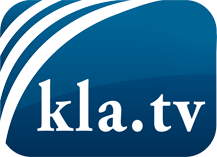 lo que los medios de comunicación no deberían omitir ...poco escuchado – del pueblo para el pueblo ...cada viernes emisiones a las 19:45 horas en www.kla.tv/es¡Vale la pena seguir adelante!Para obtener una suscripción gratuita con noticias mensuales
por correo electrónico, suscríbase a: www.kla.tv/abo-esAviso de seguridad:Lamentablemente, las voces discrepantes siguen siendo censuradas y reprimidas. Mientras no informemos según los intereses e ideologías de la prensa del sistema, debemos esperar siempre que se busquen pretextos para bloquear o perjudicar a Kla.TV.Por lo tanto, ¡conéctese hoy con independencia de Internet!
Haga clic aquí: www.kla.tv/vernetzung&lang=esLicencia:    Licencia Creative Commons con atribución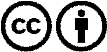 ¡Se desea la distribución y reprocesamiento con atribución! Sin embargo, el material no puede presentarse fuera de contexto.
Con las instituciones financiadas con dinero público está prohibido el uso sin consulta.Las infracciones pueden ser perseguidas.